St Helen’s ChuRCH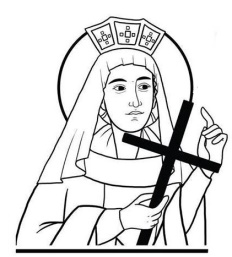 Watford WD24 6NJ01923 223175watfordnorth@rcdow.org.ukFather Voy PPriest of the DioceseDeacon Liam Lynchwww.rcdow.org.uk/watfordnorthfacebook.com/sthelenswatfordinstagram.com/sthelenswatford twitter.com/sthelenswatfordWELCOME TO FR VOYThis weekend we extend a very warm welcome to our new priest Fr Voy. Please do everything you can to  support him and help him settle in._________________________________SYNOD GATHERINGS:  ‘LISTENING EVENTS’As part of the Synodal journey there will be some ‘Listening Events’ organised in local Churches and the first of these will take place tomorrow evening (29/11) at St Michael’s Church with Bishop Paul McAleenan from 7.00pm – 9.00pm.Booking is required for these through catadmin@rcdow.org.uk CHANGES TO MASS TIMES FROM JANUARY 2022I’m afraid that there will be changes to the Mass times from 01/01/2022.Weekday Masses: 09.15Sunday Masses: 09.00 & 11.00 only – there will be NO Sunday evening Mass.Confessions:  Will take place on Saturdays at 08.30.Adoration & Benediction:  Will take place on the first Saturday of every month but the first one will be 08/01 because of New Year’s Day. Church & Hall: Will be closed on Wednesdays. Fr Voy.ST HELEN’S FOOD BANK We are going to open the Food Bank on the following dates / times to help families who may be struggling in the run-up to Christmas. We would appreciate any donations of food especially Christmas items.08/12/2021 11.00 – 12.30 10/12/2021 10.45 – 12.0015/12/2021 11.00 – 12.3017/12/2021 10.45 – 12.00Donations can be left in the Hall Lobby on Tues, Wed, Thurs 09.00 – 15.00. Sunday 28th November 20211st Sunday of AdventMASS INTENTIONS FOR THE WEEKSat 27th 	09.00 	Confessions10.00	Private Intention18.00 	Vito Caterina Priolu R.I.PSun 28th   	09.00	Michael Staunton (Intentions)11.00 	Enright Family (Intentions)18.00 	Shaun Lennon R.I.PMon 29th 	_________________________________Tues 30th	10.00	Noreen Clancy R.I.PWed 1st 	10.00	Cardinal Soter Fernandes R.I.PThurs 2nd 	10.00 	Ollie Cramer R.I.PFri 3rd 	10.00 	Damian Mc Donald R.I.PSat 4th 	09.00	Confessions 10.00	Roy Barrett R.I.P		18.00	Christine D’Cruz R.I.PSun 5th       	09.00	Matt Robinson R.I.P    11.00 Clare Watson & Edward Welsh R.I.P18.00 	da Costa family Intentions______________________________________________________________CHURCH OPEN: The church will be open for private prayer on Tues, Wed, and Thurs from 09.00 – 15.00. The Hall Lobby will also be open at this time.MARY’S MEALS: MINI CHRISTMAS CAKESMini Christmas cakes will be available in the hall after the Sunday morning masses on the 5th and 12th of December. Proceeds from donations received for the cakes will be sent to Mary's Meals https://www.marysmeals.org.uk/  on behalf of the parish to help them in their work of feeding hungry school children. Please help support their work if you can.  (Cake Baker – David Wright)ST VINCENT DE PAUL	        “VINNIE PACK APPEAL”CERTIFICATES OF CATHOLIC PRACTICEWill be issued this week on the following days / timesTuesday between 14.00 – 14.45Wednesday between 14.00 – 14.45If you can’t one of these then please ring the Parish Office to book an appointment. 01923 223175CHRISTMAS HAMPER RAFFLEWe are having a raffle to help raise funds for the parish. This year, we were not able to have any of our fundraising events which normally boosts the Church’s income by £3,000. Please support us by buying some raffle tickets which will be on sale after Masses from today. Tickets cost £1 for a strip of 5.Thank you for continuing to support St Helen’s.The Social CommitteeCHRISTMAS SERVICES 2021Penitential Service: 15/12/2021: 19.00Christmas Eve Children’s Mass: 17.00Christmas Eve Carol Service: 21.30Christmas Eve Midnight Mass: 22.00Christmas Day: 09.00 & 11.00 onlySunday 26/12/2021: 09.00 & 11.00 onlyMonday 27/12/2021: 10.00Friday 31/12/2021: 10.00 & 20.30